Publicado en Madrid el 23/02/2024 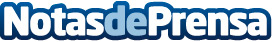 Tratamientos exprés para despedirse de un granito según marcas como Ambari y Medik8¿Acné puntual? Existen productos en el mercado para eliminar las imperfecciones de manera rápida y eficazDatos de contacto:Patricia AlonsoPure Skincare93 697 1730Nota de prensa publicada en: https://www.notasdeprensa.es/tratamientos-expres-para-despedirse-de-un_1 Categorias: Madrid Consumo Belleza Bienestar http://www.notasdeprensa.es